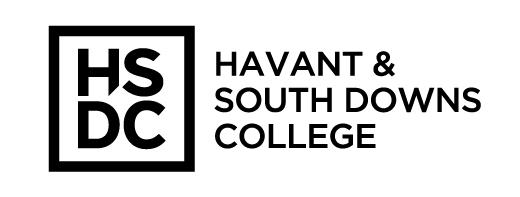 Job Description:Key Purpose:Key Responsibilities and Accountabilities:Cross-College Responsibilities and Accountabilities:This job description is current as at the date shown below.  In consultation with you, it is liable to variation by management to reflect or anticipate changes in or to the job.  You are liable to undertake such other duties as may reasonably be required of you, commensurate with your grade, at your initial or present place of work or at any other of the College’s operational sites.Person SpecificationKey to assessment methods:A = ApplicationI = InterviewP = PresentationW = Written assessmentPost:Work Experience MentorSalary Grade (Fixed Point):Grade 3 Point 11 - £20,979.72 FTE22.5 hours per week – 40 weeks per yearResponsible to:Work Experience Team LeaderResponsible for:Work Placements1To deliver an outstanding work placement provision, and ensure compliance from all curriculum areas where work experience is a formal part of study programmes2To coordinate the provision of work and volunteering placements for all students as directed3To maintain databases and ensure administrative duties are adhered to with regard to insurance, health and safety and DBS checking where relevant.ADevelop and deliver an outstanding provision that is highly responsive to all stakeholder needs while remaining fully compliant with relevant legislation, audit requirements, financial regulations and funding guidelinesCPromote work experience to curriculum, to ensure there are improvements in participation levels, and these improved levels are maintained.DReport on participation, liaising with Directors of Curriculum to ensure adherence across the whole curriculum, and report on study programmes where work experience is not included.ECreate a yearly work experience calendar to aid in planning, reduce employer placement overload and ensure adequate time allowance to secure placements  FContribute to the growth of the work placement system in terms of employers, to ensure accuracy and relevance of information and greater placement choice. GContribute to tutorials as and when required to support the work experience and volunteering process. HRespond to student enquiries and issues with regard to placements, offering support, guidance and help to contribute to an outstanding learner experience. IAttend all college events to promote the work experience and volunteering provision offered at the college e.g. open evenings JCollate and disseminate the analysis of student placement evaluation for learner voice data. KProvide support to the broader Student Services team as and when required1Participate in performance management and professional development activities as required. 2Value and promote diversity and equal opportunities.3Work within health and safety guidelines and be aware of your responsibilities for health and safety. 4Fully support and adhere to the College approved strategies, policies and procedures.5Be responsible for safeguarding and promotion of the welfare of children, young people and vulnerable adults. 6Support the College’s quality initiatives, promoting the values of the College and ensuring that outputs meet quality standards.7Provide the best possible service to customers (both internal and external) in line with College standards.QUALIFICATIONS & TRAININGEssentialDesirableHow assessed1Qualified to at least level 2 in English and maths x2Excellent IT skills - Microsoft Office x3Leadership and Management qualification or equivalent at L3 or above (or willingness to obtain)xKNOWLEDGE, EXPERIENCE & UNDERSTANDING (CURRENT)4Knowledge of all college provision regarding full and part time offer. x5Proven data entry experience x6Knowledge of college IT systemsx7Clear understanding of the priorities of work placements in the FE sector and the growth in the requirement of this area. xSKILLS & ATTRIBUTES8Total commitment to the College’s vision, mission and valuesx9Proactive and creative approach to sourcing placementsx10Be able to work both independently and as part of a teamx11Be able to multi-task in a busy working environmentx12Have excellent communication skills both verbally and writtenx13Identify and be able to prioritise workload to meet admission/enrolment deadlines. x14Resilient, positive and of professional appearance. x15Ability to travel independently between college sites as requiredX